1 INTEGRATED INSTRUMENT INDEX DATA BROWSER1.1 Copy Selected Data to Instrument Index Data TableAbout 80 fields from each specification form are automatically copied to the Excel Instrument Index Data table, whenever a specification document is saved. The Instrument Index Data table has one record for each specification document number and that record will be updated with the latest data at each saving of the document. This tabular data presentation can be instrumental in review for inconsistencies between multiple forms, partial status of the form’s data entry or as an index to identify data related to a tag or functional identification.Notes: See Quick Start Tour document, paragraph 8.6 Integrated Instrument Index Data Browser for step-by- step usage.Note: Data changes made in the Instrument Index Data table are NOT propagated to the Specification Form documents. Therefore, any changes identified by review of the index table must be corrected on the individual document, which when saved will update the Instrument Index Data file.1.2 Selected Specification Form Data SubsetWhile specification forms are created as individual files, they generally are reviewed, approved, and packaged together for multiple different information exchanges. Our integrated Instrument Index Data browser is automatically populated when document files are saved, with over 80 fields of data, which only adds 1-2 seconds to the saving time.Note: See Annex B Instrument Index Data ListTo browse the Instrument Index Data for any file folder, use the Form Loader Dashboard by double clicking the  Desktop shortcut to activate the interface. When the integrated interface opens, scroll through the list of Instrument Index Data files, and click the window row for the Excel® spreadsheet of interests. The selected file will be highlighted while it is loading.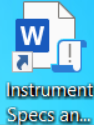 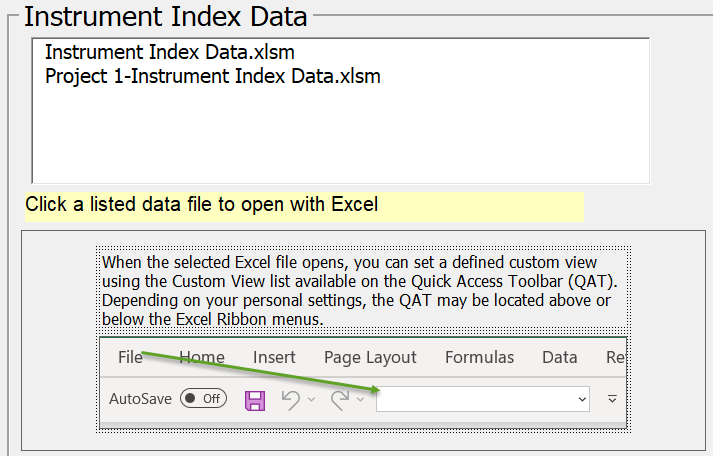 Note: The Form Loader Dashboard interface includes a reminder that several Custom Views are available if the user opens the spreadsheet dropdown list of configured views, or uses the View tab and Custom view tab, as shown below.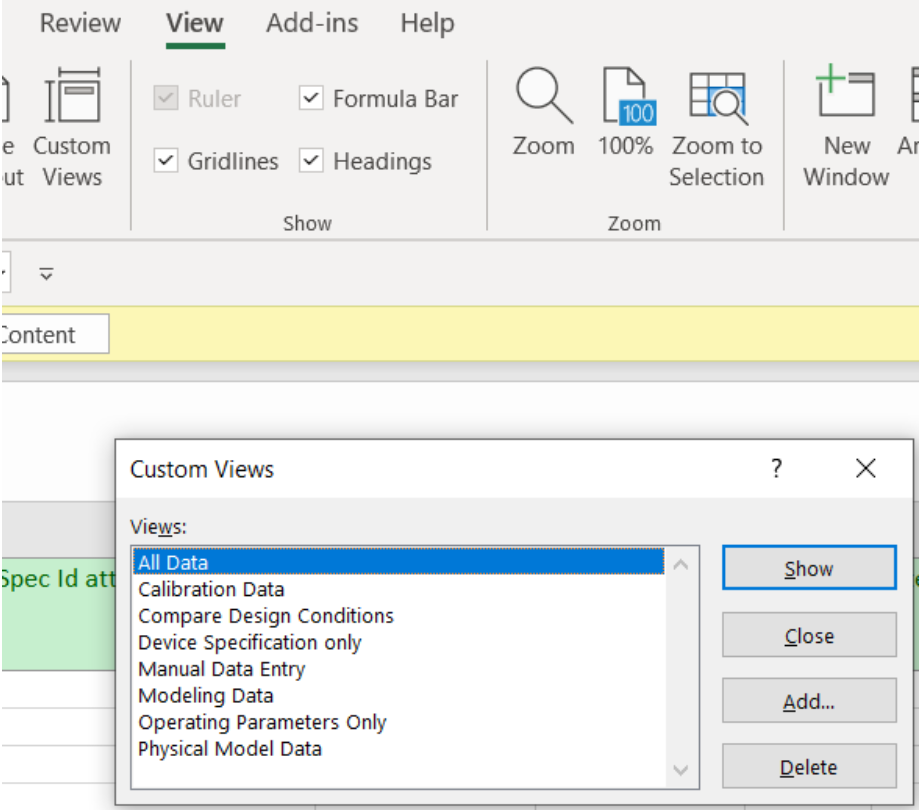 1.3 Browse Specification Form Data and StatusThe spreadsheet opens with the last saved Custom View as its default. The data is automatically ordered by the Tag no/Functional ID (keywords) and indicates a calculated % complete for each field.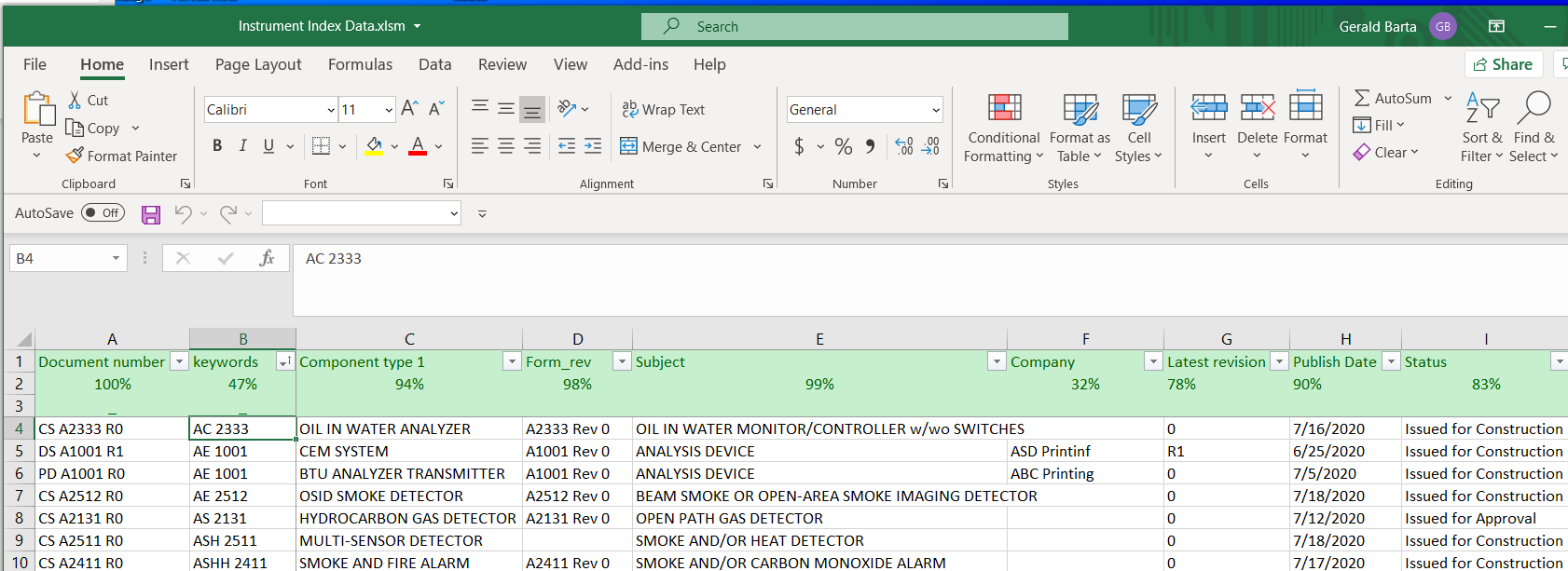 Each field has a dropdown sort & filter list for convenience in reviewing the list of unique values and limiting the view for review.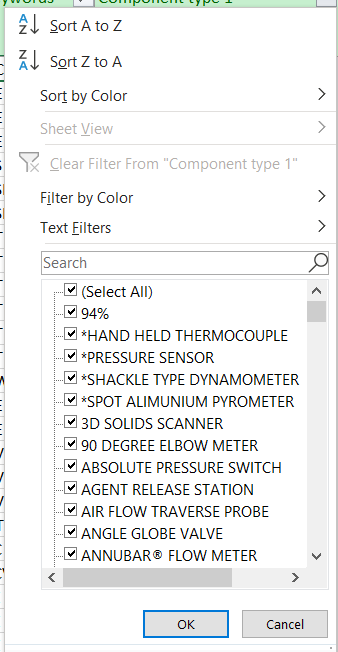 1.4 Extended Manual Data Entry Instrument Index FieldsOver 25 additional typical Instrument Index Fields, related to the specification form’s tagged device, are provided, and can be expanded if desired. They can be easily accessed by selecting the “Manual Data Entry” custom view. This data will NOT be overwritten when specification documents are revised and saved.Several of these fields include dropdown list to assist in maintaining consistency, as identified on the third row of the header and defined below: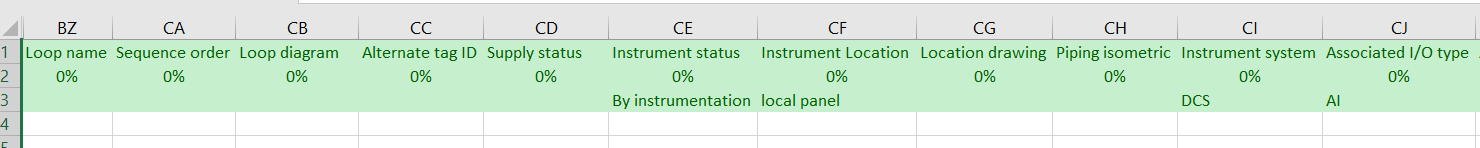 See Annex B Instrument Index Data List1.5 Comparing Safety Design ConditionsOSHA design requirements specifically document requiring that Device Specification design conditions exceed the Operating Parameters design conditions. The Instrument Index table (browser) allows viewing Operating Parameter data typically from page one with Device Specification design data typically from page two, in adjacent columns. This can assist in ensuring that the design criteria are appropriate for the intended process use.To facilitate comparing such form data that generally occur pages apart, the Comparing Design Conditions custom view is available. The field names with the ‘PC” prefix are those of the device’s Performance Characteristics section.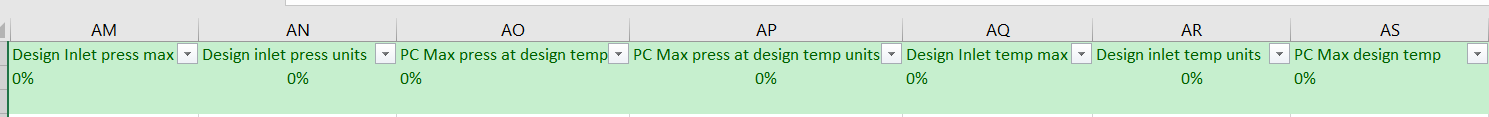 1.5 Instrument Index Custom Reports for DeliverablesAlthough no custom reports are presently included, such reports can be designed to produce special listings of data, such as:Calibration data reportSafety instrument reportDocument status reportReports filtered by Physical Model properties such as Unit numberetc.ANNEX B INSTRUMENT INDEX DATA LISTTABLE 1 - Specification Form Integrated DataAbout 82 default fields are automatically copied to an Excel Instrument Index Data table, whenever a specification document is saved.Note: Any additional Content Control property titles can be added to the Excel file columns and subsequent document savings will copy such additional data to the modified Instrument Index Data table.TABLE 2 - Manual Data Entry Properties of Instrument Index Data TableAbout 28 additional manual data entry properties can be managed in the Instrument Index Data table: Note: Any additional manual entry property titles can be added to the Excel file columns.TABLE 3 - Manual Entry Instrument Index Property Dropdown List TABLE 4 - Custom Views of Instrument Index Data TableSeven basic custom views of the Instrument Index Data are provided and can be added to and configured:  Note: Any additional Custom View can be added to the Excel file columns.Content Control Property TitleData DescriptionDocument numberSpecification Document number (must be unique)Keywords (Tag no/Functional ID)Document master Tag no/Functional identificationComponent type 1Primary Component type nameForm_revSpecification form number and revisionSubjectSpecification form title (document Subject description)CompanyResponsible Organization company identificationLatest revisionDocument latest revisionPublish DateDocument publish dateStatusDocument issue statusSpec Id attri1valueSpecification Identifications section definable field nameSpec id attribute 1 valueSpecification Identifications section definable field valueProject numberProject numberSub project noSub project numberProjectProject titleEnterpriseEnterprise identificationSiteSite nameAreaArea identification acronymUnitUnit identification acronymAdmin Def attribute 1 nameAdministrative Identifications section definable field baneAdmin Def attribute 1 valueAdministrative Identifications section definable field valueCommentsWord/SharePoint document commentRelated equipmentRelated equipment identificationServiceService descriptionP_ID_Reference dwg numberP&ID or Reference drawing numberUpstr line_nozzle numberUpstream line or nozzle numberUpstr line pipe specUpstream line pipe specUpstr line nom ratingUpstream line nominal ratingUpstr line conn typeUpstream line connection typeUpstr line termn styleUpstream line termination styleUpstr line material typeUpstream line material typePrimary construction materialMaterial of pressure containing shell componentInline hazardous area clInline or Local Hazardous Area ClassInline hazardous Div_ZoneInline or Local Hazardous Area Division or ZoneInline hazardous grInline or Local Hazardous Area GroupInline T CodeInline or Local Hazardous Area Temperature CodeCriticality classificationCriticality classificationSignal loss failure modeSignal loss failure modeSupply loss failure modeSupply loss failure modeDesign Inlet press maxDesign Inlet pressure maximum valueDesign inlet press unitsDesign Inlet pressure maximum value unitsPC Max press at design tempPerformance Characteristics Max pressure at design tempPC Max press at design temp unitsPerformance Characteristics Max pressure at design temp unitsDesign Inlet temp maxDesign Inlet temperature maximum valueDesign inlet temp unitsDesign Inlet temperature maximum value unitsPC Max design tempPerformance Characteristics Max design tempPC Max design temp unitsPerformance Characteristics Max design temp unitsInlet temp min condInlet temperature minimum flow conditionInlet temp max condInlet temperature max flow conditionInlet temperature unitsInlet temperature unitsPC Min working tempPerformance Characteristics Min working temperaturePC Min working temp unitsPerformance Characteristics Min working temperature unitsPC Max working tempPerformance Characteristics Max working temperaturePC Max working temp unitsPerformance Characteristics Max working temperature unitsMinimum ambient tempMinimum ambient working temperatureMinimum ambient temp unitsMinimum ambient working temperature unitsPC Min ambient working tempPerformance Characteristics Min ambient working temperaturePC Min ambient working temp unitsPerformance Characteristics Min ambient working temperature unitsMaximum ambient tempMaximum ambient working temperatureMaximum ambient temp unitsMaximum ambient working temperature unitsPC Max ambient working tempPerformance Characteristics Max ambient working temperaturePC Max ambient working temp unitsPerformance Characteristics Max ambient working temperature unitsMaterial nameProcess Material nameGHS health hazardGHS Health HazardSignal power sourceIdentification of the signal power range required for the deviceDigital communication stdIdentification of the primary digital communication standardCompliance standardCompliance standardComponent Manufacturer 1Primary Component Manufacturer nameComponent Model number 1Primary Component Model numberEstimated weightEstimated weightEstimated weight unitsEstimated weight unitsPrim Tag no Input_OutputTag number or functional identification of the primary input or output signalPrim_CAL_Input_Output DescPrimary Calibration Input-Output DescriptionPrim_CAL_Input_LRVPrimary Calibration Input LRVPrim_CAL_Input_LRV unitsPrimary Calibration Input LRV unitsPrim_CAL_ActionPrimary Calibration ActionPrim_CAL_Output LRVPrimary Calibration Output LRVPrim_CAL_Output LRV unitsPrimary Calibration Output LRV unitsPrim_CAL_Output URVPrimary Calibration Output URVPrim_CAL_Output URV unitsPrimary Calibration Output URV unitsTest pressure Input URVTest pressure valueTest pressure Input URV unitsTest pressure unitsFile NameDocument full path or file nameExtended Index Property TitleData DescriptionLoop nameIdentifying parent name common to all members of the loopSequence orderLoop sequence order of individual member of a loopLoop diagramLoop diagram drawingAlternate tag IDAlternate identification of a device such as assigned by package equipment manufacturer, electrical interface equipment number or of a renamed deviceSupply statusIdentify organization responsible to supply of device such as instrumentation. piping, electrical, packaged equipment, etc.Instrument statusIdentification of the device status such as existing, new, spare, abandoned in place, to-be-removed, etc.Instrument locationRelative location such as field, local panel, remote panel, I/O building, etc.Location drawingDrawing number showing the device relative locationPiping isometricDrawing number showing the device location within a piping isometricInstrument systemAbbreviation for the digital system which the device signal is connected to, such as DCS, PLC, ANALYZER, ESD, etc.Associated I/O typeAssociated digital system I/O component such as AI. AO, DI. DO, HART®, etc.Associated I/O locationLocation of associated I/O component such as building number, cabinet/rack number, panel number, etc.Interlock Logic numberName/number common to all members of the interlockProcess data ownerOrganization responsible for providing process data such as Process, Mechanical, Vessel, Electrical or packaged equipmentSpecification packageSpecification package IDTurnover SystemIdentification of the data packaging for transfer to the ownerProcess data requiredRequired date for process data specificationsRequisition requiredRequired date for issuing specification requisitionRequired on siteRequired date for receiving device on siteAir/Purge connectionAir/Purge connection detail drawingElectrical/Signal connectionElectrical/Signal connection detail drawingEnvironmental protectionEnvironmental protection detail drawingJunction BoxJunction Box detail drawingProcess connectionProcess connection detail drawingSupport/MountingSupport/Mounting detail drawingRequires power supplyIdentifies devices that require power independent of their signal wiring.P&ID statusIdentification of P&ID activity such as future work, work on hold, pending deletion or pending scope changeP&ID Checked ByInitials of individual who checked the P&ID and Index data for completeness and consistencySupply statusSupply statusBy electricalFurnished by electrical disciplineBy instrumentFurnished by instrument disciplineBy mechanicalFurnished by instrument disciplineBy vesselFurnished by vessel disciplineBy othersFurnished by vessel disciplineNANot applicableInstrument statusInstrument statusBy instrumentationNew instrument by instrumentationBy othersFurnished by othersNANot applicableRelocateExisting device to be relocatedReuse in placeExisting device to be reused in placeVendor packageNew instrument in packed equipmentInstrument locationInstrument locationActuatorMounted on actuatorExternal mountMounted external to a vessel (bridle)Main panelLocated on the front of a panelSec panelMounted front of secondary panelClose coupledClose coupled element or gaugeNon-processField located without process connectionsEquipmentDirectly inserted in or on equipmentIn lineDirectly inserted inlineIn vesselLocated in vessel/connectionShelterLocated in a local instrument shelterLocal panelVisible on front of panelMCCMotor control centerNANot applicableOn lineMounted on line (non-intrusive)Rear panelMounted rear of main panelRear sec panelMounted rear of secondary panelRemoteRemote transmitter from primary elementSISSafety Instrumented SystemShared controlIntegral to instrument system shared controlVideo displayIntegral to instrument system shared displayInstrument systemInstrument systemACSAnalyzer Control SystemASAlarm System (panel)BMSBurner Management SystemBPCSBasic Process Control SystemCCSComputer Control SystemCEMSContinuous Emissions Monitoring SystemDCSDistributed Control SystemECSElectronic Control SystemFGSFire & Gas SystemLOCALSelf-contained instrument or loopMCSMachinery Control SystemNANot applicablePLCProgrammable Logic SystemAssociated I/O typeAssociated I/O typeAIAnalog inputAOAnalog outputDIDiscrete inputDODiscrete outputFFFOUNDATION fieldbusProfibus-DPProfibus-DP fieldbusProfibus-PAProfibus-PA fieldbusFIFrequency inputFOFrequency outputHART AIHART AIHART AOHart AONANot applicableRTDRTD elementSERIALSerial communicationTCThermocouple elementProcess data ownerProcess data ownerInstrumentationInstrumentation departmentLine listLine classification listMechanicalMechanical engineering departmentNANot applicablePackage vendorPackaged equipment vendorProcess data sheetProcess design departmentVesselVessel design departmentP&ID statusP&ID statusApprovedDrawing revision approvedFuture workDrawing revision future workHold workDrawing revision work on holdNANot applicablePending changeDrawing revision pending changePending deletionDrawing revision pending deletionPending scope changeDrawing revision pending scope changeAll Data EntryCalibration DataCompare Design ConditionsDevice Specification onlyManual Data EntryOperating Parameters OnlyPhysical Model Data